Демоверсия контрольной работы по математике (8 класс)1) Выполнить действия:а)    ;                           б)  ∙   +  ;                            в) -1,75 .2)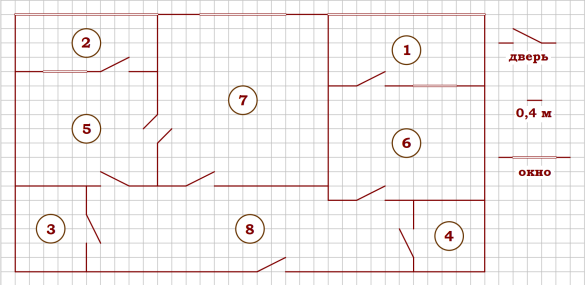 Рис.1На рисунке изображён план двухкомнатной квартиры в многоэтажном жилом доме. Сторона одной клетки на плане соответствует 0,4 м, а условные обозначения двери и окна приведены в правой части рисунка. Вход в квартиру находится в коридоре. Слева от входа в квартиру находится санузел, а в противоположном конце коридора – дверь в кладовую. Рядом с кладовой находится спальня, из которой можно пройти на одну из застеклённых лоджий. Самое большое по площади помещение – гостиная, откуда можно попасть в коридор и на кухню. Из кухни также можно попасть на застеклённую лоджию.А) Найдите ширину окна в гостиной. Ответ дайте в метрах.б) Найдите площадь  гостиной. Ответ дайте в квадратных сантиметрах.3) Решить уравнение:а)  -9 – 2(-4х+7) = 7;        б) (-5х + 3)(-х + 6) = 0;      в)   =   ;г) .4)Упростить выражение:     , найти значение выражения  при с = -1.5) На рисунке изображён график линейной функции. Напишите формулу, которая задаёт эту линейную функцию.      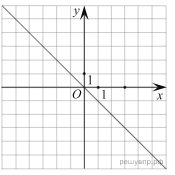 6) Какая сумма (в рублях) будет проставлена в кассовом чеке, если стоимость товара 520 р., и покупатель оплачивает его по дисконтной карте с 5%-ной скидкой?7) Радиолокатор ГИБДД определил, что автомобиль за время, равное 4 с, проехал расстояние 120м. Выразите скорость автомобиля на этом участке в км/ч?8) Геометрия:а) В треугольнике два угла равны 36° и 73°. Найдите его третий угол. Ответ дайте в градусах.б) В треугольнике ABC проведена биссектриса AL, угол ALC равен 78°, угол ABC равен 52°. Найдите угол ACB. Ответ дайте в градусах.  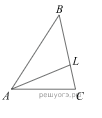 в) Сторона AB треугольника ABC продолжена за точку B. На продолжении отмечена точка D так, что BC=BD. Найдите величину угла, BCD если угол ACB равен 60°, а угол BAC равен 50 .г) На клетчатой бумаге с размером клетки 1 × 1 нарисован треугольник ABC. Найдите медиану AM треугольника ABC. 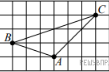 Критерии оценивания заданийОтвет на каждое из заданий 4-7 оцениваются в 1 балл, если верно указаны все элементы ответа, в 0 баллов, если допущена хотя бы одна ошибка.Ответ на задание 2  оценивается в 2 балла, если верно указаны все элементы ответа, в 1 балл, если допущена одна ошибка, в 0 баллов, если допущено более двух ошибок.Ответ на задание 1  оценивается в 3 балла, если верно указаны все элементы ответа, в 2 балла, если допущена одна ошибка, в 1 балл, если допущено две ошибки, в 0 баллов, если допущено более двух ошибок.Ответ на каждое из заданий 2,4  оцениваются в 4 балла, если верно указаны все элементы ответа, в 3 балла, если допущена одна ошибка, в 2 балла, если допущены две ошибки, в 1 балл, если допущены три ошибки, в 0 баллов, если допущено более двух ошибок.Шкала перевода баллов в отметкиОтветыБаллы 0-89-1415-1617Оценка «2»«3»«4»«5»№ заданияОтвет1А)       б)    в) 4,22А) 2,4 м     б) 230400 см23А) 3,75    б) 0,6 и 6   в) 5       г) у = 30   х = 6040,85у = - х6494 71088А) 71    б) 76     в) 35     г) 2